本市防災教育網站連結至學校網站首頁http://disaster.cy.edu.tw/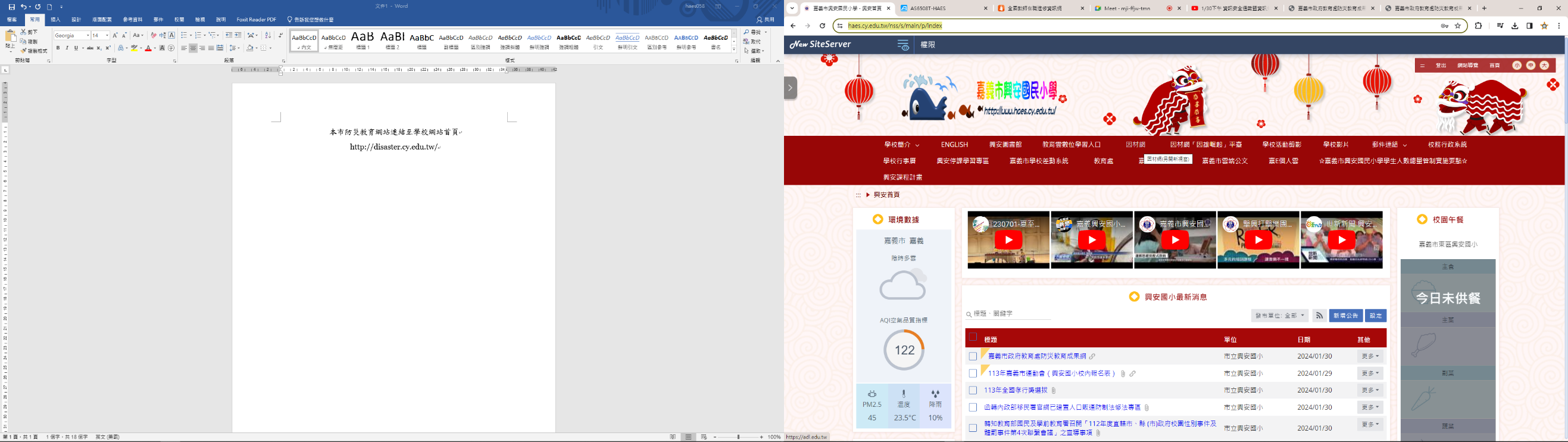 